Workington Town Council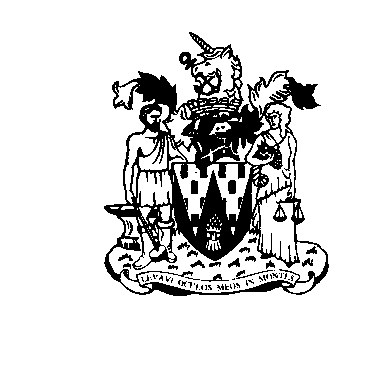 Princess Street, Workington, Cumbria CA14 2QGTelephone: 01900 702986Email: office@workingtontowncouncil.gov.ukWebsite: www.workingtontowncouncil.gov.uk9th September 2021To Members of Finance and General Purposes Committee(Copy for information only to other members of Workington Town Council)You are summoned to a meeting of Workington Town Council Finance and General Purposes Committee on Tuesday, 14th September 2021 at 7pm.The meeting will take place at the Workington Town Council Community Centre. Yours faithfullyCGourlayCatherine GourlayTown ClerkAGENDA1.	ApologiesTo receive and accept any apologies.2.	Declarations of InterestTo receive any declarations of interest relating to matters on the agenda.3. 	Exclusion of Press and Public (Public Bodies Admission to Meetings Act 1960)To consider whether there are any agenda items during consideration of which the press and public should be excluded.4.	Minutes of the Previous MeetingTo receive the minutes of the meeting of the Finance, Property and Employment Committee held on Tuesday 20th July 2021.5.	   Schedule of PaymentsTo receive and note the Schedule of Payments 1.7.2021 to 31.7.2021, and 1.8.2021 to 31.8.20216.	   Bank Reconciliation StatementTo receive and note the Bank Reconciliation Statements as at 31.8.2021.7.	   Budget Monitoring StatementTo receive and note a report on the Budget Monitoring Statement for 2021-2022 to 31 August 2021.8.	   Communication PolicyTo discuss our comms policy and the introduction of a Mayors Facebook page. 9.	IBABS v’s Microsoft TeamsTo consider the possibility of introducing IBABS or Microsoft Teams as an electronic method of providing and storing information for Workington Town Council councillors.10. 	Park PlayTo consider the report from Park Play regarding introducing a weekend sport/play club in Vulcan’s Park.11. 	WTC Change in Bank AccountsTo consider reducing the number of WTC bank accounts due to changes in account charges.12.	Assets.To receive an update on the progress of asset transfers from ABC to WTC.13.	Review of Estates AssetsTo record an update of all estates assets, their cost, condition and any additional requirements.14.       Employment IssuesTo note a report of any appropriate employment issues raised by the clerk for a future decision or to aid in the delegated decision making.Cllr C ArmstrongCllr J KirkbrideCllr J HunterCllr B SansomCllr G GlaisterCllr P Scott (Chair)Cllr H HarringtonCllr S Stoddart (Vice Chair)Cllr J KingCllr P Poole